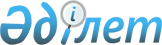 Об организации общественных работ в 2010 году в Кызылжарском районе
					
			Утративший силу
			
			
		
					Постановление акимата Кызылжарского района Северо-Казахстанской области от 27 января 2010 года N 22. Зарегистрировано Управлением юстиции Кызылжарского района Северо-Казахстанской области 2 марта 2010 года N 13-8-118. Утратило силу - постановлением акимата Кызылжарского района Северо-Казахстанской области от 28 декабря 2010 года N 532

      Сноска. Утратило силу - постановлением акимата Кызылжарского района Северо-Казахстанской области от 28.12.2010 N 532      В соответствии со статьями 31, 37 Закона Республики Казахстан «О местном государственном управлении и самоуправлении в Республике Казахстан» от 23 января 2001 года, подпунктом 5) статьи 7 Закона Республики Казахстан «О занятости населения» от 23 января 2001 года, постановлением Правительства Республики Казахстан «О мерах по реализации Закона Республики Казахстан от 23 января 2001 года "О занятости населения" от 19 июня 2001 года № 836, в целях упорядочения распределения безработных граждан на общественные работы, акимат района ПОСТАНОВЛЯЕТ:



      1. Утвердить Перечень организаций, виды, объемы и размеры оплаты труда по видам общественных работ на 2010 год (далее по тексту Перечень) согласно приложению.



      2. Государственному учреждению «Отдел занятости и социальных программ Кызылжарского района Северо-Казахстанской области» осуществлять направление безработных граждан на общественные работы в соответствии с утвержденным Перечнем.



      3. Определить спрос и предложение на общественные работы:

      в количестве заявленной потребности рабочих мест – 456 человек;

      в количестве утвержденной потребности рабочих мест – 456 человек.



      4. Оплату труда общественных работников установить в размере минимальной заработной платы, в соответствии Законом Республики Казахстан от 7 декабря 2009 года «О Республиканском бюджете на 2010-2012 годы». Финансирование организации общественных работ осуществляется из средств местного бюджета.



      5. Условия общественных работ определяются продолжительностью рабочей недели 5 дней с двумя выходными (суббота, воскресенье), восьми часовой рабочий день, обеденный перерыв 1 час, исходя из условий труда, применяются гибкие формы организации рабочего времени, предусмотренные трудовым договором, заключаемые между работниками и работодателями.



      6. Инструктаж по охране труда и технике безопасности, обеспечение спецодеждой, инструментами и оборудованием, выплата социальных пособий по временной нетрудоспособности, возмещение вреда, причиненного увечье или иным повреждением здоровья, пенсионные и социальные отчисления производятся в соответствии с законодательством Республики Казахстан.



      7. Контроль за исполнением настоящего постановления возложить на заместителя акима района Байсынова А. И.



      8. Настоящее постановление вводится в действие со дня первого официального опубликования в средствах массовой информации.      Аким Кызылжарского района                  К. Пшенбаев

Приложение к постановлению акимата района

№ 22 от 27 января 2010 года Перечень организаций, виды, объемы и размеры оплаты труда по видам общественных работ на 2010 год      Сноска. Приложение в редакции постановления акимата Кызылжарского района Северо-Казахстанской области от 17.05.2010 N 212
					© 2012. РГП на ПХВ «Институт законодательства и правовой информации Республики Казахстан» Министерства юстиции Республики Казахстан
				№

п\

пНаименование

организацийВиды

оплачиваемых

общественных

работОбъемы работ Количес

тво че

ловек1Государственное

учреждение

"Аппарат акима

Архангельского

сельского

округа"1. Оказание

помощи в

благо

устройстве

сельских

населенных

пунктовОчистка от снега

улиц - 5900 м.,

территорий площади,

возле памятников -

1510 кв.м., уборка

от мусора улиц -

30400 м., прополка

сорной травы - 21200

м., обрезка деревьев - 55 шт.,уборка от

мусора территорий -

16100 кв.м., вырубка

веток - 240

кустарников, побелка

деревьев - 55 шт.,

побелка, покраска,

частичная штукатурка

памятников - 2 шт.141Государственное

учреждение

"Аппарат акима

Архангельского

сельского

округа"2. Оказание

помощи по

вопросам

занятости и

сбору необхо

димых доку

ментов при

назначении

государствен

ных пособий

семьям,

имеющим

детей до 18

летФормирование дел -

240 дел11Государственное

учреждение

"Аппарат акима

Архангельского

сельского

округа"3. Участие в

благоустрой

стве свалокБлагоустройство

свалок - 7300 кв.м.21Государственное

учреждение

"Аппарат акима

Архангельского

сельского

округа"4. Подворный

обход для

уточнения

записей в

похозяйствен

ных книгахПодворный обход -

1222 дела22Государственное учреждение "Аппарат акима Асановского сельского округа"1. Оказание

помощи в

благо

устройстве

сельских

населенных

пунктовУборка от мусора

улиц и территорий -

30000 кв.м.,посадка

саженцев - 400 шт.,

разбивка клумб -

2000 кв.м., побелка

заборов - 5000 м.,

ремонт заборов -

5000 кв.м.152Государственное учреждение "Аппарат акима Асановского сельского округа"2. Оказание

помощи по

вопросам

занятости и

сбору необхо

димых доку

ментов при

назначении

государствен

ных пособий

семьям,

имеющим

детей до 18

летФормирование дел -

170 дел12Государственное учреждение "Аппарат акима Асановского сельского округа"3. Участие в

благоустрой

стве свалокБлагоустройство

свалок - 10000 кв.м.22Государственное учреждение "Аппарат акима Асановского сельского округа"4. Подворный

обход для

уточнения

записей в

похозяйствен

ных книгахПодворный обход -

480 дворов23Государственное учреждение "Аппарат акима Березовского сельского округа"1. Оказание

помощи в

благо

устройстве

сельских

населенных

пунктовУборка от мусора и

грязи, площади в

центре, вокруг

памятников - 3790

кв.м., уборка от

мусора территорий

улиц - 69800 м., по

кюветам на въезде в

село - 10000 м.,

частичная

штукатурка, побелка,

покраска памятников

- 2 шт.,ремонт

изгороди - 100 м.,

побелка деревьев -

40 шт., посадка

саженцев - 25 шт.,

побелка столбов -

140 шт., обкашивание

кюветов поулицам сел

- 7750 м.,разбивка

клумб - 400 кв.м.,

посадка цветов -

240 кв.м., полив

клумб - 700 кв.м.,

прополка клумб -

600 кв.м., обрезка

деревьев - 30 шт.123Государственное учреждение "Аппарат акима Березовского сельского округа"2. Подворный

обход для

уточнения

записей в

похозяйствен

ных книгахПодворный обход -

1094 двора33Государственное учреждение "Аппарат акима Березовского сельского округа"3. Оказание

помощи в

делопроизвод

стве по

обращениям на государ

ственном

языке1800 документов

(обработка текстов,

писем, отчетов)23Государственное учреждение "Аппарат акима Березовского сельского округа"4. Оказание

помощи в

отапливнии

здания

акимата в

период

отопительно

го сезона Отапливание здания

акимата - 441,5

кв.м.23Государственное учреждение "Аппарат акима Березовского сельского округа"5. Оказание

помощи в

охране

здания акимата,

библиотекиЗдание акимата,

библиотеки - 441,5

кв.м.23Государственное учреждение "Аппарат акима Березовского сельского округа"6. Оказание

помощи в

заготовке

дров, для

отапливания

здания

акимата,

библиотекиКолка дров (для

отапливания здания

акимата, библиотеки)

- 50 куб.м.23Государственное учреждение "Аппарат акима Березовского сельского округа"7. Оказание

помощи в

подготовке к

зиме и

текущем

ремонте

здания

акиматаПобелка потолков -

441,5 кв.м.,клейка

обоев - 200 кв.м.,

штукатурка - 100

кв.м.,покраска окон

- 31 шт., батарей

отопления -

31 шт.,дверей - 28

шт., утепление окон

- 31 шт.23Государственное учреждение "Аппарат акима Березовского сельского округа"8. Участие в

благоустрой

стве свалокБлагоустройство

свалок - 600 кв.м.13Государственное учреждение "Аппарат акима Березовского сельского округа"9. Оказание

помощи по

вопросам

занятости и

сбору необхо

димых доку

ментов при

назначении

государствен

ных пособий

семьям,

имеющим

детей до 18

летФормирование дел -

180 дел14Государственное учреждение "Аппарат акима Бишкульского сельского округа"1. Оказание

помощи в

благо

устройстве

сельских

населенных

пунктовУборка от мусора

улиц и территорий -

933630 кв.м.,

очистка территорий

от снега - 13975

кв.м., покраска

скамеек - 30 шт.,

столбов - 40 шт.,

обрезка деревьев -

1390 шт.,чистка

фонтана - 10 кв.м.,

вскапывание клумб -

2140 кв.м., прополка

клумб - 2900 кв.м.,

скашивание травы

вдоль дорог - 10400

м., установка забора

- 24 пролета, ремонт

забора - 45 м.274Государственное учреждение "Аппарат акима Бишкульского сельского округа"2. Подворный

обход для

уточнения

записей в

похозяйствен

ных книгахПодворный обход

дворов - 5672 двора124Государственное учреждение "Аппарат акима Бишкульского сельского округа"3. Оказание

помощи по

вопросам

занятости и

сбору необхо

димых доку

ментов при

назначении

государствен

ных пособий

семьям,

имеющим

детей до 18

летФормирование дел -

364 дела84Государственное учреждение "Аппарат акима Бишкульского сельского округа"4. Оказание

помощи в

документиро

вании и

регистрации

населения по

месту

постоянного

жительства3000 дел (прием

документов, работа с

картотекой)64Государственное учреждение "Аппарат акима Бишкульского сельского округа"5. Оказание

помощи в

делопроизвод

стве по

обращения на

государствен

ном языке3200 документов

(обработка текстов,

отчетов, писем)24Государственное учреждение "Аппарат акима Бишкульского сельского округа"6. Оказание

помощи в

качестве

контролера

на обществен

ном автобусе10000 (продажа

билетов)44Государственное учреждение "Аппарат акима Бишкульского сельского округа"7. Оказание помощи в обработке и подготовке к хранению документации2250 дел (сортировка

поступающей

документации,

подклеивание и

сшивание)65Государственное учреждение "Аппарат акима Бугровского сельского округа"1. Оказание

помощи в

благо

устройстве

сельских

населенных

пунктовУборка от мусора

улиц - 15710 м.,

очистка от мусора

берега озера - 9500

м., посадка деревьев

- 250 шт., частичная

штукатурка, побелка,

покраска памятников

- 4 шт., побелка и

ремонт заборов -

5000 м.,135Государственное учреждение "Аппарат акима Бугровского сельского округа"2. Подворный

обход для

уточнения

записей в

похозяйствен

ных книгахПодворный обход -

612 дворов45Государственное учреждение "Аппарат акима Бугровского сельского округа"3. Оказание

помощи по

вопросам

занятости и

сбору необхо

димых доку

ментов при

назначении

государствен

ных пособий

семьям,

имеющим

детей до 18

летФормирование дел -

56 дел26Государственное учреждение "Аппарат акима Вагулинского сельского округа"1. Оказание

помощи в

благо

устройстве

сельских

населенных

пунктовУборка от мусора

улиц, аллей - 25200

м., побелка деревьев

и столбов - 110 шт.,

частичная

штукатурка, побелка,

покраска памятников

- 4 шт., разбивка

клумб и посадка

цветов - 6 клумб,

скашивание травы по

улицам - 22000 м.136Государственное учреждение "Аппарат акима Вагулинского сельского округа"2. Участие в

благоустрой

стве свалокБлагоустройство

свалок - 1200 кв.м.16Государственное учреждение "Аппарат акима Вагулинского сельского округа"3. Подворный

обход для

уточнения

записей в

похозяйствен

ных книгахПодворный обход -

1282 двора56Государственное учреждение "Аппарат акима Вагулинского сельского округа"4. Оказание

помощи по

вопросам

занятости и

сбору необхо

димых доку

ментов при

назначении

государствен

ных пособий

семьям,

имеющим

детей до 18

летФормирование дел -

116 дел17Государственное учреждение "Аппарат акима Виноградовского сельского округа"1. Оказание

помощи в

благо

устройстве

сельских

населенных

пунктовУборка от мусора

улиц - 25570 м.,

обрезка деревьев -

54 шт., побелка

столбов и деревьев -

120 шт., прополка

сорной травы по

улицам - 10000 м.,

частичная

штукатурка, побелка,

покраска памятников

- 2 шт.137Государственное учреждение "Аппарат акима Виноградовского сельского округа"2. Участие в

благоустрой

стве свалокБлагоустройство

свалок - 1300 кв.м.17Государственное учреждение "Аппарат акима Виноградовского сельского округа"3. Подворный

обход для

уточнения

записей в

похозяйствен

ных книгахПодворный обход -

756 дворов28Государственное учреждение "Аппарат акима Долматовского сельского округа"1. Оказание

помощи в

благо

устройстве

сельских

населенных

пунктовУборка от мусора

улиц - 8000 м.,

прополка территорий

улиц от сорной травы

- 5000 м., посадка

деревьев - 15 шт.,

высадка цветов

рассады и полив - 2

клумбы78Государственное учреждение "Аппарат акима Долматовского сельского округа"2. Оказание

помощи по

вопросам

занятости и

сбору необхо

димых доку

ментов при

назначении

государствен

ных пособий

семьям,

имеющим

детей до 18

летФормирование дел -

102 дела18Государственное учреждение "Аппарат акима Долматовского сельского округа"3. Оказание

помощи в

делопроизвод

стве по

обращениям

на государ

ственном

языке600 документов

(обработка текстов,

писем, отчетов)28Государственное учреждение "Аппарат акима Долматовского сельского округа"4. Участие в

благоустрой

стве свалокБлагоустройство

свалок - 1300 кв.м.18Государственное учреждение "Аппарат акима Долматовского сельского округа"5. Оказание

помощи в

заготовке

дров, для

отапливания

здания

акиматаПогрузка, разгрузка,

колка, складирование

в поленицу дров - 34

куб.м.19Государственное учреждение "Аппарат акима Куйбышевского сельского округа"1. Оказание

помощи в

благо

устройстве

сельских

населенных

пунктовОчистка сточных

канав и труб от

мусора - 700 м.,

уборка от мусора

улиц - 12000 м.,

парка - 150 кв.м.,

территории вокруг

кладбища - 6000

кв.м., разбивка

клумб - 2 шт.,

ремонт забора -

330 м., обрезка и

вырубка молодой

поросли - 50

деревьев219Государственное учреждение "Аппарат акима Куйбышевского сельского округа"2. Подворный

обход для

уточнения

записей в

похозяйствен

ных книгахПодворный обход -

1920 дворов59Государственное учреждение "Аппарат акима Куйбышевского сельского округа"3. Оказание

помощи по

вопросам

занятости и

сбору необхо

димых доку

ментов при

назначении

государствен

ных пособий

семьям,

имеющим

детей до 18

летФормирование дел -

200 дел19Государственное учреждение "Аппарат акима Куйбышевского сельского округа"4. Участие в

благоустрой

стве свалокБлагоустройство

свалок - 2045 кв.м.19Государственное учреждение "Аппарат акима Куйбышевского сельского округа"4. Оказание

помощи в

охране

здания дома

культурыОхрана дома культуры

- 757,9 кв.м.210Государственное учреждение "Аппарат акима Кызылжарского сельского округа"1. Оказание

помощи в

благо

устройстве

сельских

населенных

пунктовУборка мусора по

улицам села - 3800

м., уборка мусора по

обочинам дорог -

26000 м., прополка

сорной

растительности по

улицам сел - 35000

м., по обочинам

дорог - 26000 м.2410Государственное учреждение "Аппарат акима Кызылжарского сельского округа"2. Подворный

обход для

уточнения

записей в

похозяйствен

ных книгахПодворный обход -

1260 дворов410Государственное учреждение "Аппарат акима Кызылжарского сельского округа"3. Оказание

помощи по

вопросам

занятости и

сбору необхо

димых доку

ментов при

назначении

государствен

ных пособий

семьям,

имеющим

детей до 18

летФормирование дел -

200 дел111Государственное учреждение "Аппарат акима Лесного сельского округа"1. Оказание

помощи в

благо

устройстве

сельских

населенных

пунктовУборка территорий от

мусора - 48500

кв.м., погрузка

мусора на телегу

вручную - 4 тн.,

обрезка веток с

деревьев - 400

деревьев, частичная

штукатурка, побелка,

покраска памятников

- 3 шт., обкашивание

кюветов по улицам

сел и сгребание

скошенной травы -

12000 м., побелка

пасынков столбов по

улицам сел - 500

шт., побелка заборов

по улицам сел

известью, вручную -

7200 м., высаживание

саженцев по улицам

сел - 400 шт.911Государственное учреждение "Аппарат акима Лесного сельского округа"2. Подворный

обход для

уточнения

записей в

похозяйствен

ных книгахПодворный обход -

410 дворов412Государственное учреждение "Аппарат акима Налобинского сельского округа"1. Оказание

помощи в

благо

устройстве

сельских

населенных

пунктовУборка от мусора

улиц сел - 18,5 км.,

прополка сорной

растительности по

улицам села 18,5

км., обрезка

деревьев - 563 шт.1012Государственное учреждение "Аппарат акима Налобинского сельского округа"2. Подворный

обход для

уточнения

записей в

похозяйствен

ных книгахПодворный обход -

1138 дворов212Государственное учреждение "Аппарат акима Налобинского сельского округа"3. Оказание

помощи в

заготовке

дров для

отапливания

здания

акимата Погрузка, разгрузка,

колка, складирование

дров - 20 куб.м.212Государственное учреждение "Аппарат акима Налобинского сельского округа"4. Участие в

благоустрой

стве свалокБлагоустройство

свалок - 13000 кв.м.212Государственное учреждение "Аппарат акима Налобинского сельского округа"5. Оказание

помощи в

подготовке к

зиме и

текущем

ремонт

здания

акиматаПокраска окон - 8

шт., пола - 140

кв.м., потолка - 140

кв.м., наклеивание

обоев - 90 кв.м.212Государственное учреждение "Аппарат акима Налобинского сельского округа"6. Оказание

помощи по

вопросам

занятости и

сбору необхо

димых доку

ментов при

назначении

государствен

ных пособий

семьям,

имеющим

детей до 18

летФормирование дел -

240 дел213Государственное учреждение "Аппарат акима Новоникольского сельского округа"1. Оказание

помощи в

благо

устройстве

сельских

населенных

пунктовУборка мусора по

кюветам вдоль дороги

при въезде в село -

8000 м., обкос травы

вдоль дороги при

въезде в село - 8700

м., прополка сорной

травы по улицам села

- 16000 м.,обрезка

деревьев - 120 шт.,

побелка столбов -

210 шт., погрузка

мусора - 9 телег.313Государственное учреждение "Аппарат акима Новоникольского сельского округа"2. Подворный

обход для

уточнения

записей в

похозяйствен

ных книгахПодворный обход -

1038 дворов314Государственное учреждение "Аппарат акима Петерфельдского сельского округа"1. Оказание

помощи в

благо

устройстве

сельских

населенных

пунктовОчистка территории в

центре села от снега

и льда -1000 кв.м.,

частичная

штукатурка, побелка,

покраска памятников

- 3 шт., уборка от

мусора улиц села -

130900 м., уборка от

мусора территорий -

18800 кв.м., обрезка

деревьев - 100 шт.,

разбивка клумб - 200

кв.м., обкашивание

от сорной травы

бесхозных территорий

и вокруг кладбищ -

14600 кв.м., обочин

дорог по улицам села

- 9840 м.1114Государственное учреждение "Аппарат акима Петерфельдского сельского округа"2. Подворный

обход для

уточнения

записей в

похозяйствен

ных книгахПодворный обход -

2030 дворов514Государственное учреждение "Аппарат акима Петерфельдского сельского округа"3. Оказание

помощи по

вопросам

занятости и

сбору необхо

димых доку

ментов при

назначении

государствен

ных пособий

семьям,

имеющим

детей до 18

летФормирование дел -

165 дел114Государственное учреждение "Аппарат акима Петерфельдского сельского округа"4. Оказание

помощи в

заготовке

дров, для

отапливания

здания

акиматаПогрузка, разгрузка,

колка, складирование

в поленицу дров -

20,8 куб.м.214Государственное учреждение "Аппарат акима Петерфельдского сельского округа"5. Оказание

помощи в

подготовке к зиме, теку

щем ремонте

здания

акиматаПобелка потолков и

стен - 116,5 кв.м.215Государственное учреждение "Аппарат акима Прибрежного сельского округа"1. Оказание

помощи в

благо

устройстве

сельских

населенных

пунктовУборка от мусора

улиц и территорий -

93000 кв.м., обкос

сорной травы по

улицам - 18000

кв.м., вырубка сухих

кустарников и

деревьев - 200 шт.,

частичная

штукатурка, побелка,

покраска памятников

- 2 шт.1315Государственное учреждение "Аппарат акима Прибрежного сельского округа"2. Участие в

благоустрой

стве свалокБлагоустройство

свалок - 15000 кв.м.215Государственное учреждение "Аппарат акима Прибрежного сельского округа"3. Подворный

обход для

уточнения

записей в

похозяйствен

ных книгахПодворный обход -

1244 двора515Государственное учреждение "Аппарат акима Прибрежного сельского округа"4. Оказание

помощи по

вопросам

занятости и

сбору необхо

димых доку

ментов при

назначении

государствен

ных пособий

семьям,

имеющим

детей до 18

летФормирование дел -

120 дел216Государственное учреждение "Аппарат акима Рассветского сельского округа"1. Оказание

помощи в

благо

устройстве

сельских

населенных

пунктовУборка улиц,

территорий от мусора

- 206960 кв.м.,

частичная

штукатурка, побелка,

покраска памятников

- 2 шт., погрузка и

разгрузка мусора -

11 тн., побелка

столбов - 116 шт.1416Государственное учреждение "Аппарат акима Рассветского сельского округа"2. Подворный

обход для

уточнения

записей в

похозяйствен

ных книгахПодворный обход -

1298 дворов416Государственное учреждение "Аппарат акима Рассветского сельского округа"3. Оказание

помощи по

обращениям

на государ

ственном

языке1500 документов

(обработка текстов,

писем, отчетов)216Государственное учреждение "Аппарат акима Рассветского сельского округа"4. Оказание

помощи в

подготовке к

зиме,

текущем

ремонте

здания

акиматаПобелка - 1209

кв.м., покраска пола

- 108 кв.м., окон -

9 шт.217Государственное учреждение "Аппарат акима Рощинского сельского округа"1. Оказание

помощи в

благо

устройстве

сельских

населенных

пунктовУборка от мусора

улиц - 2000 м.,

посадка саженцев -

50 шт., побелка

столбов - 70 шт.,

прополка лесопосадки

молодых берез - 2000

кв.м., частичная

штукатурка, побелка,

покраска памятников

- 2 шт.717Государственное учреждение "Аппарат акима Рощинского сельского округа"2. Участие в

благоустрой

стве свалокБлагоустройство

свалок 12000 кв.м.217Государственное учреждение "Аппарат акима Рощинского сельского округа"3. Подворный

обход для

уточнения

записей в

похозяйствен

ных книгахПодворный обход -

1424 двора317Государственное учреждение "Аппарат акима Рощинского сельского округа"4. Оказание

помощи по

вопросам

занятости и

сбору необхо

димых доку

ментов при

назначении

государствен

ных пособий

семьям,

имеющим

детей до 18

летФормирование дел -

185 дел217Государственное учреждение "Аппарат акима Рощинского сельского округа"5. Оказание

помощи по

обращениям на государ

ственном

языке1500 документов

(обработка текстов,

отчетов, ответов)117Государственное учреждение "Аппарат акима Рощинского сельского округа"6. Оказание

помощи в

отапливнии

здания

акимата в

период

отопительно

го сезона Отапливание здания

акимата - 443,6 кв.м.218Государственное учреждение "Аппарат акима Светлопольского сельского округа"1. Оказание

помощи в

благо

устройстве

сельских

населенных

пунктовУборка от мусора

территорий улиц сел

-22000 м., площади в

центре села - 1000

кв.м., вокруг

кладбища - 3000

кв.м., стадиона -

1800 кв.м., территории сломанных

домов - 1700 кв.м.;

стрижка кустарников

в аллее - 1000

кв.м., прополка

травы по улицам села

- 30000 м., вокруг

территории кладбища

- 3000 кв.м.,

стадиона - 1800

кв.м., территорий

сломанных домов -

800 кв.м., аллеи -

400 кв.м.1418Государственное учреждение "Аппарат акима Светлопольского сельского округа"2. Подворный

обход для

уточнения

записей в

похозяйствен

ных книгахПодворный обход -

564 двора218Государственное учреждение "Аппарат акима Светлопольского сельского округа"3. Оказание

помощи по

вопросам

занятости и

сбору необхо

димых доку

ментов при

назначении

государствен

ных пособий

семьям,

имеющим

детей до 18

летФормирование дел -

136 дел.119Государственное учреждение "Аппарат акима Соколовского сельского округа"1. Оказание

помощи в

благо

устройстве

сельских

населенных

пунктовОчистка территорий

от снега - 25000

кв.м., уборка от

мусора улиц,

площадей - 87400

кв.м., обрезка

деревьев и вырубка

молодой поросли -

250 деревьев,

подрезка зеленой

изгороди - 182

кв.м., частичная

штукатурка, побелка,

покраска памятников

- 2 шт., побелка

деревьев - 80 шт.,

столбов - 101 шт.,

бордюров - 600 п.м.,

изгороди - 450

кв.м., нанесение

орнамента на столбы

- 101 шт., покраска

металлического

забора - 150 кв.м.,

разбивка клумб - 900

кв.м., прополка

сорной

растительности -

87400 кв.м.2119Государственное учреждение "Аппарат акима Соколовского сельского округа"2. Подворный

обход для

уточнения

записей в

похозяйствен

ных книгахПодворный обход -

2262 двора419Государственное учреждение "Аппарат акима Соколовского сельского округа"3. Оказание

помощи по

вопросам

занятости и

сбору необхо

димых доку

ментов при

назначении

государствен

ных пособий

семьям,

имеющим

детей до 18

летФормирование дел -

300 дел219Государственное учреждение "Аппарат акима Соколовского сельского округа"4. Оказание

помощи в

документиров

нии и

регистрации

населения по

месту

постоянного

жительства1200 дел (прием

документов, работа с

картотекой)219Государственное учреждение "Аппарат акима Соколовского сельского округа"5. Участие в

выполнении

подсобных

работ при

строитель

стве ледовых

городковОчистка снега с

территории площади

для установки елки и

деревянных горок -

900 кв.м.,

изготовление

заготовок из снега

для вырезания фигур

- 15 шт.319Государственное учреждение "Аппарат акима Соколовского сельского округа"6. Участие в

благоустрой

стве свалокБлагоустройство

свалок 12400 кв.м.219Государственное учреждение "Аппарат акима Соколовского сельского округа"7. Оказание

помощи в

делопроизвод

стве по

обращения на

государствен

ном языке2000 документов

(обработка текстов,

отчетов, ответов)220Государственное учреждение "Аппарат акима Якорского сельского округа"1. Оказание

помощи в

благо

устройстве

сельских

населенных

пунктовУборка от мусора

улиц - 23500 м.,

прополка сорной

растительности по

улицам - 30400 м.,

обрезка крон

деревьев - 120 шт.1520Государственное учреждение "Аппарат акима Якорского сельского округа"2. Подворный

обход для

уточнения

записей в

похозяйствен

ных книгахПодворный обход -

1840 дворов620Государственное учреждение "Аппарат акима Якорского сельского округа"3. Оказание

помощи по

вопросам

занятости и

сбору необхо

димых доку

ментов при

назначении

государствен

ных пособий

семьям,

имеющим

детей до 18

летФормирование дел -

380 дел120Государственное учреждение "Аппарат акима Якорского сельского округа"4. Участие в

благоустрой

стве свалокБлагоустройство

свалок - 2650 кв.м.120Государственное учреждение "Аппарат акима Якорского сельского округа"5. Оказание

помощи в

заготовке

дров, для

отапливания

здания

акиматаПогрузка, разгрузка,

колка, складирование

дров - 25 куб.м.2